Кировское областное государственное профессиональное образовательное бюджетное учреждение «Нолинский техникум механизации сельского хозяйства»(КОГПОБУ «НТМСХ»)Задание по дисциплине «Экономикадля студентов 1 курса по специальности 38.02.01 Экономика и бухгалтерский учет (по отраслям) Тема:  Валюта. Обменные курсы валютЦель занятия: ознакомление с учебным материаломНорма времени: 2 часаОрганизация рабочего места: рабочие тетради, ПКЗадание:Рассмотреть лекционный материал по теме «Валюта. Обменные курсы валют», используя учебник:Экономика. Основы экономической теории: Учебник для 10-11 кл. общеобразоват.           учреждений. Профильный уровень образования/Под ред. С.И.Иванова – 17 –е изд.- В 2-х книгах. – М.:Вита-Пресс,2012-320 с.или лекцию, представленную нижеСоставить конспект в тетради.Дата выдачи задания: 06.05.2020г.Лекция «Валюта. Обменные курсы валют»Валютный курсВалютный курс как индикатор экономикиВалютный паритетФакторы, влияющие на валютный курсРегулирование валютного курсаПаритет покупательной способностиВ соответствии с Федеральным законом «О Центральном банке Российской Федерации (Банке России)» официальной российской денежной единицей (валютой) является рубль — законное платежное средство, обязательное к приему по нарицательной стоимости на всей территории нашей страны.Под валютой Российской Федерации понимают:денежные знаки в виде банкнот и монеты ЦБ РФ, находящиеся в обращении в качестве законного средства наличного платежа на территории Российской Федерации, а также изымаемые либо изъятые из обращения, но подлежащие обмену указанные денежные знаки;средства на банковских счетах и в банковских вкладах.В соответствии с Федеральным законом от 10 декабря 2003 г. № 173-ФЗ «О валютном регулировании и валютном контроле» иностранная валюта представляет собой:денежные знаки в виде банкнот, казначейских билетов, монеты, находящиеся в обращении и являющиеся законным средством наличного платежа на территории соответствующего иностранного государства (группы иностранных государств), а также изымаемые либо изъятые из обращения, но подлежащие обмену указанные денежные знаки;средства на банковских счетах и в банковских вкладах в денежных единицах иностранных государств и международных денежных или расчетных единицах.В Федеральном законе «О валютном регулировании и валютном контроле» (ст. 3) установлены принципы валютного регулирования и контроля в Российской Федерации:приоритет экономических мер в реализации государственной политики в области валютного регулирования;исключение неоправданного вмешательства государства и его органов в валютные операции резидентов и нерезидентов;единство внешней и внутренней валютной политики Российской Федерации;единство системы валютного регулирования и валютного контроля;обеспечение государством защиты прав и экономических интересов резидентов и нерезидентов при осуществлении валютных операций.Расчеты между резидентами осуществляются в валюте Российской Федерации без ограничений и в порядке, устанавливаемом ЦБ РФ.Порядок приобретения и использования валюты Российской Федерации на территории нашей страны нерезидентами устанавливается ЦБ РФ в соответствии с законодательством.Ввоз, вывоз и пересылка в Россию или из нее российской валюты и ценных бумаг, выраженных в этой валюте, осуществляются резидентами и нерезидентами в порядке, устанавливаемом ЦБ РФ совместно с Министерством финансов и Государственным таможенным комитетом Российской Федерации.Важным элементом валютной системы является валютный курс — цена денежной единицы одной страны, выраженная в денежных единицах других стран или международных валютных единицах.Основным принципом политики валютного курса является рыночный расчет курса рубля к иностранным валютам. В условиях меняющейся ситуации на мировых финансовых и товарных рынках этот режим способствует снижению возможного дестабилизирующего влияния внешних факторов на российскую экономику.Политика валютного курса направлена на сглаживание курсовых колебаний и накопление золотовалютных резервов до уровня, учитывающего размеры предстоящих платежей по обслуживанию и погашению государственного внешнего долга.При этом политика валютного курса направлена на достижение баланса интересов экспортеров и импортеров, укрепление доверия к национальной валюте, повышение привлекательности вложений в российские финансовые активы. Одновременно особое внимание уделяется мероприятиям, направленным на сокращение утечки капитала из страны.Валютный курс позволяет соизмерить национальную российскую валюту (рубль) с иностранной валютой. Чем выше темпы инфляции в стране, тем ниже курс ее валюты.Официальные курсы иностранных валют по отношению к российскому рублю устанавливает ЦБ РФ.Основным органом валютного регулирования в Российской Федерации является ЦБ РФ, выполняющий следующие функции:проведение всех видов валютных операций;определение сферы и порядка обращения в России иностранной валюты и ценных бумаг в иностранной валюте;установление правил проведения операций с валютой и ценными бумагами, выдачи лицензий банкам и иным кредитным учреждениям на осуществление валютных операций;установление порядка покупки и продажи иностранной валюты и др.Банк России регулирует деятельность валютных бирж, в том числе устанавливает порядок и условия осуществления валютными биржами их деятельности, выдает лицензии валютным биржам.В России создано девять межбанковских валютных бирж, получивших лицензию ЦБ РФ. К ним относятся: Московская межбанковская валютная биржа (ММВБ); Санкт-Петербургская валютная биржа; Уральская региональная валютная биржа (г. Екатеринбург); Сибирская межбанковская валютная биржа (г. Новосибирск); Азиатско-Тихоокеанская межбанковская валютная биржа (г. Владивосток); Ростовская межбанковская валютная биржа (г. Ростов-на-Дону); Нижегородская валютно-фондовая биржа (г. Нижний Новгород); Самарская валютная межбанковская биржа; Краснодарская межбанковская валютная биржа.Лидирующее место на валютном рынке занимает Московская межбанковская валютная биржа (ММВБ). В соответствии с уставом ММВБ имеет статус закрытого акционерного общества. На момент организации уставный капитал ММВБ составлял 249 млн р.Учредители ММВБ — юридические лица: 30 ведущих банков (в том числе ЦБ РФ, Сбербанк Российской Федерации), две финансовые компании, Ассоциация российских банков и правительство Москвы.Предмет деятельности ММВБ — организация и проведение операций на валютном рынке, обеспечение необходимых условий для осуществления регулярных операций на денежном рынке, развитие и организация торговли ценными бумагами, а также поддержание высокого профессионального уровня этих рынков.Основными задачами ММВБ являются:проведение операций на валютном рынке и установление текущего рыночного курса рубля к иностранным валютам;организация обмена денежных средств организаций в различных неконвертируемых валютах между собой и на свободно конвертируемые валюты по курсам, складывающимся на основе спроса и предложения;организационное и информационное обеспечение операций на денежном рынке;осуществление операций с ценными бумагами;разработка типовых договоров и контрактов;организация и осуществление расчетов в иностранной валюте и рублях по заключенным на бирже сделкам через Расчетную палату биржи;оказание консультационных, информационных и других видов услуг, необходимых акционерам и членам биржи;разработка, внедрение и распространение программных средств и автоматизированных комплексов для осуществления операций и расчетов на валютном и денежном рынках, а также на рынке ценных бумаг.Валютный контроль — деятельность государства, направленная на обеспечение валютного законодательства при осуществлении валютных операций.Целью валютного контроля является обеспечение соблюдения валютного законодательства при осуществлении валютных операций.Высшим органом управления ММВБ является Общее собрание членов биржи. Для решения основных вопросов развития деятельности ММВБ избирается Биржевой совет, в состав которого включены представители ЦБ РФ, банковских и биржевых ассоциаций и союзов, научных организаций и др. В свою очередь Биржевой совет создает постоянные комиссии по основным направлениям деятельности ММВБ. Исполнительный орган ММВБ, осуществляющий текущую деятельность биржи, так же как и Правление во главе с президентом, назначает Общее собрание членов биржи.К основным полномочиям органов и агентов валютного контроля относятся: издание нормативно-правовых актов, обязательных для исполнения всеми резидентами и нерезидентами в Российской Федерации; контроль соответствия проводимых на территории России валютных операций законодательству, условиям лицензий и разрешений; определение порядка и форм учета, отчетности и документации по валютным операциям.Валютный контроль в России осуществляет Правительство Российской Федерации, органы и агенты валютного контроля. Органами валютного контроля являются ЦБ РФ, федеральные органы исполнительной власти, уполномоченные Правительством Российской Федерации. Агентами валютного регулирования являются уполномоченные банки, подотчетные ЦБ РФ, государственная корпорация «Банк развития и внешнеэкономической деятельности (Внешэкономбанк)», а также профессиональные участники рынка ценных бумаг, таможенные органы и Федеральная налоговая служба.В результате торговых и других экономических и неэкономических связей между организациями, физическими лицами у одних сторон возникают денежные требования, а у других — денежные обязательства. Если это имеет место в национальных границах, то денежные расчеты между ними осуществляются, как правило, в национальных валютах. При исполнении денежных обязательств, связанных с торговыми и другими операциями, как между юридическими, так и физическими лицами разных стран, возникает вопрос, в какой валюте будет осуществляться платеж: в валюте одной из договаривающихся сторон или в валюте третьей стороны.Международные расчеты по торговым и другим операциям производятся безналичным путем — банковскими поручениями, аккредитивами, срочными траттами (векселями), чеками и с помощью других средств. Эти платежные документы (поручения) выражаются в каких-либо валютах, например, в американских долларах, евровалюте, английских фунтах стерлингов, японских иенах, китайских юанях и других валютах.В связи с тем, что фирмы-экспортеры и другие юридические и физические лица, получившие по произведенной ими экспортной или какой-либо другой операции платеж в иностранной валюте, нуждаются для выполнения своих денежных обязательств в своей стране в национальной валюте, они должны «обменять» полученную иностранную валюту на национальную. В то же время фирмы-импортеры и другие юридические и физические лица для осуществления платежей в какой-либо не национальной валюте иностранным фирмам-контрагентам должны обменять свою национальную валюту на соответствующую иностранную.Валютный курсПлатежные документы, выраженные в иностранной валюте, и денежные знаки в иностранной валюте покупаются и продаются на валютном рынке за местную валюту соответствующей страны, и подобно товарам они имеют на каждый момент определенную «цену» в зависимости от спроса и предложения.Цена (отношение) денежной единицы (иногда 10, 100 или 1 000) одной страны, выраженная в денежных единицах других стран (или в «коллективных» валютах — СДР, евро), называется валютным курсом.Валютный курс является важным элементом международных валютных отношений как измеритель стоимостного содержания валют. Он представляет собой соотношение между денежными единицами разных стран, определяемое их покупательной способностью и рядом других факторов. Валютный курс необходим для международных валютных, расчетных кредитно-финансовых операций.Валютный курс — это соотношение обмена двух денежных единиц на валютном рынке, формирующееся в зависимости от спроса и предложения той или иной валюты, а также от ряда других факторов. Валютный курс представляет собой цену национальной валюты, выраженную в иностранной валюте.Валютный курс оказывает огромное влияние на валютнообменные операции, международную торговлю и инвестиции — все то, что связывает национальную экономику с общемировым рынком. Валютный курс играет главную роль в денежно-кредитной политике: он может использоваться как целевой ориентир, инструмент политики или просто экономический показатель. Роль валютного курса во многом определяется типом выбранной денежно-кредитной политики.В одних случаях валютный курс показывает цену единицы иностранной валюты, выраженную в единицах отечественной валюты, например 33,42 р. за доллар или 44,31 р. за евро. В других случаях могут пользоваться обратной величиной — ценой единицы национальной валюты, выраженной в единицах иностранной валюты, например 0,03 доллара за рубль. Такой показатель в русскоязычной литературе называют девизным курсом. И ту, и другую величины называют номинальным курсом.Валютный курс определяется:покупательной способностью каждой из валют, которая зависит от спроса и предложения товара, их качественных признаков;спросом и предложением национальной валюты на валютном рынке;обеспеченностью валюты национальным богатством страны;устойчивостью валюты.Определение курса национальной денежной единицы в иностранной валюте на определенный момент времени называется котировкой. Котировку валют осуществляют центральные и крупнейшие мировые коммерческие банки.В большинстве стран при установлении валютного курса применяют прямую котировку, т. е. определенную сумму иностранной валюты используют для выражения изменяющейся величины соответствующей сумме национальной валюты. Реже применяют косвенную (обратную) котировку, основой ее служит единица национальной валюты, сравниваемая с тем же долларом США. Эту котировку использовали чаще всего в Великобритании, где все валюты приравнивали к фунту стерлингов.Кросс-котировка — выражение курсов двух валют друг к другу через курс каждой из них по отношению к третьей валюте, обычно доллару США.В котировальных таблицах в зарубежных странах показываются курсы наличных или кассовых сделок (спот), т. е. когда операция осуществляется без отсрочки, а также приводятся курсы по срочным сделкам (форвард), т. е. когда обмен валюты будет проведен через какое-то время по курсу, который заранее зафиксирован.Валютный курс как индикатор экономикиВалютный курс позволяет рассчитать цену экспорта и импорта, а также объем международных инвестиций во внутренней валюте. На макроэкономическом уровне валютный курс связан с инфляцией и другими показателями, например, издержками, которые необходимо оценить для проведения международных сопоставлений. Таким образом, валютный курс может служить индикатором внешней конкурентоспособности и показывать, в каком направлении следует корректировать платежный баланс страны. Но прежде всего валютный курс является денежным показателем. Он сигнализирует рынку о проводимых мерах денежно-кредитной политики. Также в отсутствие любых других изменений в экономической среде обесценивание валюты может свидетельствовать о слабой денежно-кредитной политике по сравнению с денежно-кредитной политикой других стран.Государство в состоянии активно управлять валютным курсом, так же как и другими компонентами денежно-кредитной политики, для достижения желаемых результатов в области инфляции, реального сектора или платежного баланса. В рыночной экономике валютным курсом невозможно манипулировать напрямую.Это коренным образом отличает его от других денежных показателей, таких как денежные агрегаты, ликвидность в банковской системе или процентные ставки.В краткосрочном периоде валютный курс влияет на реальную экономику и платежный баланс страны. А в долгосрочном периоде его влияние в определенной степени может быть нейтрализовано ответным движением внутренних цен в ответ на изменение валютного курса.Длительность и синхронность обратной связи между валютным курсом и ценами являются предметом для теоретических дискуссий и прикладных исследований. В идеальном случае при наличии полной и абсолютной связи между валютным курсом и внутренними ценами власти не способны управлять реальным валютным курсом. Такой точки зрения придерживаются монетаристы, которые полагают, что денежно-кредитная политика не способна влиять на реальную экономику в долгосрочном периоде. Данный постулат, несмотря на его спорность, оказал серьезное влияние на развитие денежно-кредитной политики многих стран в последние десятилетия.Снижение курса национальной валюты (девальвация) обычно выгодно экспортерам, так как они получают экспортную премию (надбавку) при обмене вырученной иностранной валюты на подешевевшую национальную валюту. Экспортеры стремятся при этом увеличить свои прибыли путем расширения объема вывоза товаров по ценам ниже среднемировых.Импортеры при девальвации проигрывают, так как покупка валюты обходится им выше цены контракта. При падении курса национальной валюты уменьшается реальный долг, выраженный в ней, но увеличивается внешняя задолженность в иностранной валюте, приобретение которой обходится дороже.Повышение курса национальной валюты по отношению к иностранным денежным единицам (ревальвация) оказывает противоположное воздействие на международные экономические отношения. Последствия колебаний валютного курса зависят от валютно-экономического и экспортного потенциала страны, ее позиций в мировом хозяйстве.На основе курсового соотношения валют с учетом доли страны в мировой торговле определяют эффективный валютный курс.Реальный курс рассчитывают как номинальный курс, например рубля к доллару, умноженный на соотношение уровней цен в России и США.Необходимость валютного курса объясняется следующими факторами:взаимный обмен валютами при торговле товарами, услугами, при движении капиталов и кредитов. Экспортер обменивает вырученную иностранную валюту на национальную, так как валюты других стран не могут обращаться в качестве законного покупательного и платежного средства на территории данного государства. Импортер обменивает национальную валюту на иностранную для оплаты товаров, купленных за рубежом. Должник приобретает иностранную валюту на национальную для погашения задолженности и выплаты процентов по внешним займам;сравнение цен мировых и национальных рынков, а также стоимостных показателей разных стран, выраженных в национальных или иностранных валютах;периодическая переоценка счетов в иностранной валюте фирм и банков. Внешне валютный курс представляется участникам обмена как цена денежной единицы одной страны, выраженная в иностранных деньгах, т. е. коэффициент пересчета одной валюты в другую определяется соотношением спроса и предложения на валютном рынке.Валютный курс выражает конкретные производственные отношения, соответствующие разным этапам развития товарного производства.Валютный паритетВ современных условиях валютный курс основывается на валютном паритете — соотношении между валютами, установленном в законодательном порядке, и колеблется вокруг него (рис. 8.2).Рис. 8.2.Валютный паритет — соотношение между валютами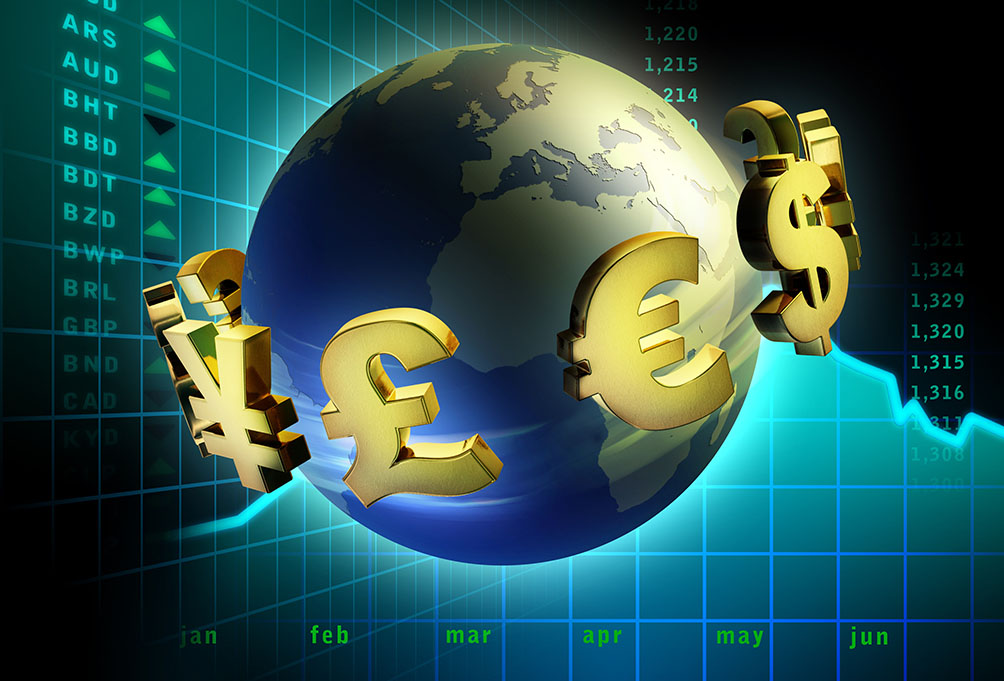 При монометаллизме (золотом или серебряном) базой валютного курса являлся монетный паритет — соотношение денежных единиц разных стран по их металлическому содержанию. Он совпадал с понятием валютного паритета — соотношения между валютами.Валютный курс при неразменных кредитных деньгах постепенно отрывался от золотого, так как золото было вытеснено из обращения.После прекращения размена доллара на золото по официальной цене 1971 г. золотое содержание и золотые паритеты валют стали чисто номинальным понятием. Международный валютный фонд (МВФ) перестал их публиковать с июля 1975 г. В результате Ямайской валютной реформы 1976–1978 гг. впервые в истории капиталистические страны официально отказались от золотого паритета как основы валютного курса.Важным шагом в развитии курсовой политики ЦБ РФ в последние годы был переход с 1 февраля 2005 г. к использованию в качестве нового операционного ориентира выраженной в рублях стоимости бивалютной корзины, состоящей из доллара США и евро в пропорциях, устанавливаемых ЦБ РФ. В начале использования нового ориентира курсовой политики бивалютная корзина состояла из 0,1 евро и 0,9 долл. По мере адаптации участников внутреннего валютного рынка к работе в новых условиях ЦБ РФ пересматривал состав бивалютной корзины в сторону повышения доли евро. В дальнейшем структура бивалютной корзины также менялась:Август 20050,35 евро и 0,65 доллара СШАДекабрь 20050,4 евро и 0,6 доллара СШАФевраль 20070,45 евро и 0,55 доллара СШАИюнь 20140,35 евро и 0,65 доллара СШАСоответственно, процентная доля каждой из валют в корзине ежедневно изменяется и может быть рассчитана на конкретную дату, исходя из курсов этих валют к рублю.Для расчета бивалютной корзины необходимо умножить курс рубля к евро на долю в корзине, курс рубля к доллару — на долю доллара и сложить эти два показателя. Бивалютная корзина используется как показатель, от которого исчисляется так называемый валютный коридор — предельное отклонение курса национальной валюты. Методика использования валютной корзины в мировой практике появилась в середине 1970-х гг. и применяется в настоящее время.В экономической теории выделяют также пять систем валютных курсов: свободное (чистое) плавание, управляемое плавание, фиксированные курсы, целевые зоны, смешанную систему валютных курсов.В настоящее время в России действует режим плавающего валютного курса. Это означает, что курс иностранной валюты к рублю определяется рыночными силами — соотношением спроса на иностранную валюту и ее предложением на валютном рынке. Причинами изменения валютного курса могут быть любые факторы, воздействующие на изменение этого соотошения. В частности, на динамику валютного курса могут оказывать влияние изменение импортных и экспортных цен, уровней инфляции и процентных ставок в России и за рубежом, темпы экономического роста, настроение и ожидания инвесторов в России и мире, изменение денежно-кредитной политки центральных банков России и других стран.Таким образом, курс рубля не определяется правительством или центральным банком, он не является фиксированным и какие-либо цели по уровняю курса или темпам его изменения не устанавливаются. Банк России в нормальных условиях не совершает валютных интервенций с целью повлиять на динамику курса рубля. Это отличает режим плавающего курса.Введение режима плавающего валютного курса означает отказ от проведения Банком России регулярных валютных интервенций в целях воздействия на курс рубля. Политика центрального банка при плавающем курсе состоит в том, чтобы в нормальных условиях не вмешиваться в рыночные процессы и позволить курсу рубля выполнять свою роль «встроенного стабилизатора».В системе свободного плавания валютный курс складывается под влиянием спроса и предложения на валюту.В системе управляемого плавания спрос и предложение также оказывают влияние, но здесь довольно заметна регулирующая сила центральных банков стран, а также разные конъюнктурные колебания.Системой фиксированных курсов была Бреттон-Вудская валютная система (1944 — начало 1970-х гг.).Система целевых зон представляет собой разновидность системы фиксированных валютных курсов. Примером является фиксация российского рубля к доллару в коридоре, установленном ЦБ РФ.Смешанной системой валютных курсов является современная международная валютная система.В современной международной экономике валютный курс формируется, как любая рыночная цена, под влиянием спроса и предложения. Уравновешивание спроса и предложения на валютном рынке формирует равновесный уровень рыночного курса валюты. Это так называемое фундаментальное равновесие.Изменение валютного курса заметно влияет не только на внешнеэкономическую деятельность конкретной страны, но и отражается на международных макроэкономических процессах. Так, понижение стоимости валюты данной страны стимулирует ее экспорт, сокращая импорт, что способствует улучшению ее торгового и платежного баланса. Однако, с другой стороны, падение валютного курса способствует возникновению процесса инфляции, ухудшает условия торговли, приводит к нарушению эквивалентности обмена, что наносит стране ощутимые материальные потери. В результате многие страны манипулируют валютными курсами для решения своих задач как в области экономического развития, так и для защиты от валютного риска. Манипулирование включает ряд механизмов — от искусственного занижения или, наоборот, завышения курсов национальных валют, использования разных режимов валютных курсов до механизма интервенций со стороны центральных банков.Факторы, влияющие на валютный курсКак любая цена, валютный курс отклоняется от стоимостной основы — покупательной способности валют (объема товарной массы, приобретаемой на денежную единицу) — под влиянием спроса и предложения валюты. Соотношение такого спроса и предложения зависит от ряда факторов. Многофакторность валютного курса отражает его связь с другими экономическими категориями — стоимостью, ценой, деньгами, процентом, платежным балансом и т. д. Причем происходит сложное их переплетение и выдвижение в качестве решающих то одних, то других факторов в зависимости от общеэкономической и политической ситуации в стране и мире (рис. 8.3). Среди них можно выделить несколько факторов.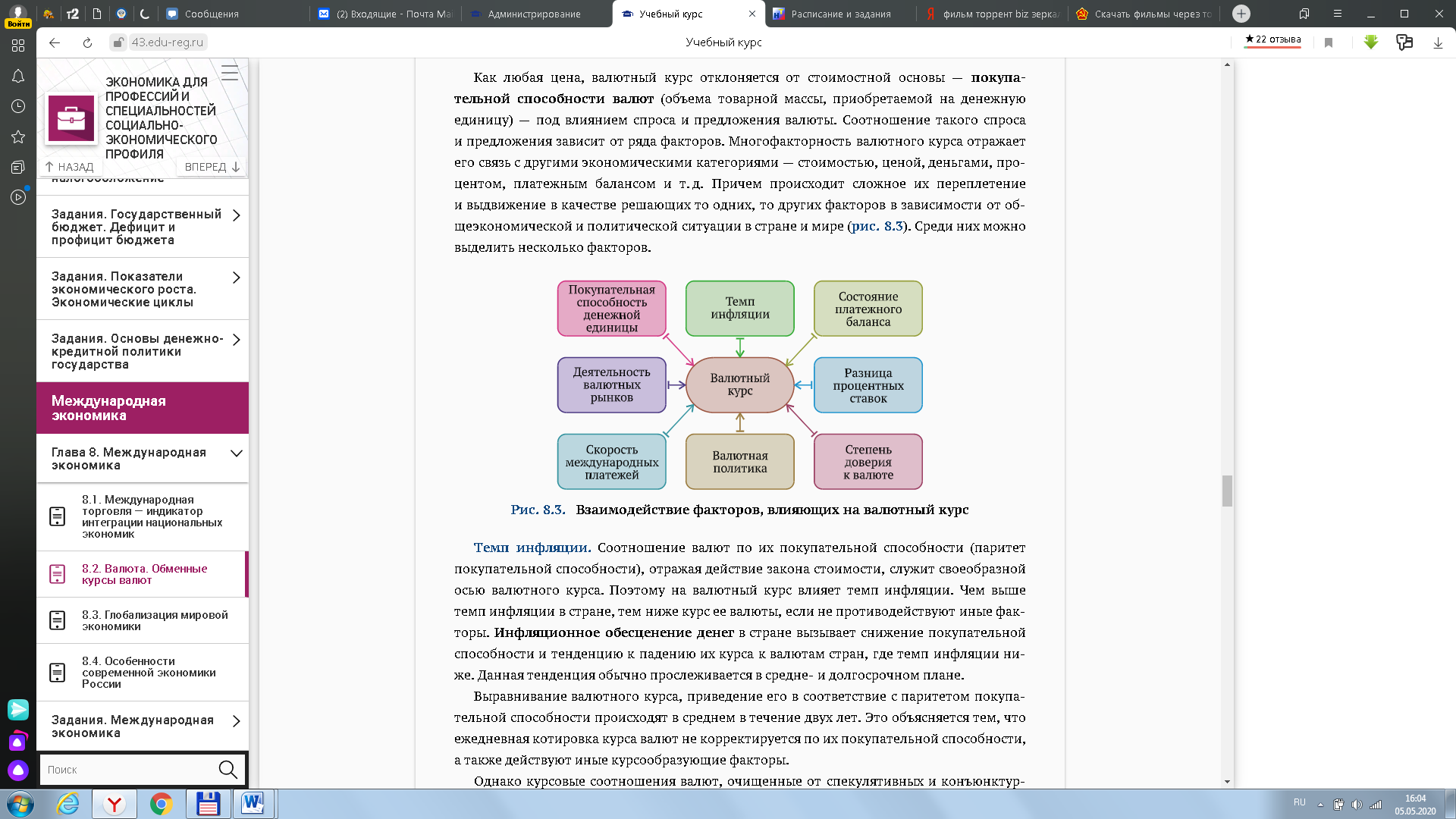 Рис. 8.3. Взаимодействие факторов, влияющих на валютный курсТемп инфляции. Соотношение валют по их покупательной способности (паритет покупательной способности), отражая действие закона стоимости, служит своеобразной осью валютного курса. Поэтому на валютный курс влияет темп инфляции. Чем выше темп инфляции в стране, тем ниже курс ее валюты, если не противодействуют иные факторы. Инфляционное обесценение денег в стране вызывает снижение покупательной способности и тенденцию к падению их курса к валютам стран, где темп инфляции ниже. Данная тенденция обычно прослеживается в средне- и долгосрочном плане.Выравнивание валютного курса, приведение его в соответствие с паритетом покупательной способности происходят в среднем в течение двух лет. Это объясняется тем, что ежедневная котировка курса валют не корректируется по их покупательной способности, а также действуют иные курсообразующие факторы.Однако курсовые соотношения валют, очищенные от спекулятивных и конъюнктурных факторов, изменяются в соответствии с законом стоимости с изменением покупательной способности денежных единиц.Зависимость валютного курса от темпа инфляции особенно велика у стран с большим объемом международной торговли товарами, услугами и капиталами. Это объясняется тем, что наиболее тесная связь между динамикой валютного курса и относительным темпом инфляции проявляется при расчете курса на базе экспортных цен.Цены мирового рынка представляют собой денежное выражение интернациональной стоимости. Что касается импортных цен, то они менее приемлемы для расчета относительного паритета покупательной способности валют, так как во многом зависят от динамики валютного курса. Индекс оптовых цен приемлем для такого расчета лишь для развитых стран, где структура оптовой внутренней торговли и структура экспорта в известной мере сходны. В других странах в этот индекс не входят многие экспортируемые товары. Подобный расчет на базе розничных цен может дать искаженную картину, так как включает ряд услуг, не являющихся объектом мировой торговли. В конечном счете на мировом рынке происходит стихийное выравнивание курсов национальных денежных единиц в соответствии с реальной покупательной способностью.Состояние платежного баланса. Активный платежный баланс способствует повышению курса национальной валюты, если увеличивается спрос на нее со стороны иностранных должников. Пассивный платежный баланс порождает тенденцию к снижению курса национальной валюты, так как должники продают ее на иностранную валюту для погашения своих внешних обязательств. Нестабильность платежного баланса приводит к скачкообразному изменению спроса и предложения на соответствующие валюты. В современных условиях резко возросло влияние международного движения капиталов на платежный баланс и, следовательно, на валютный курс.Разница процентных ставок в разных странах. Влияние этого фактора на валютный курс объясняется двумя основными обстоятельствами. Во-первых, изменение процентных ставок в стране воздействует при прочих равных условиях на международное движение капиталов, прежде всего краткосрочных. Повышение процентной ставки стимулирует приток иностранных капиталов, а ее снижение поощряет отток капиталов, в том числе национальных, за границу. Движение капиталов, особенно спекулятивных «горячих» денег, усиливает нестабильность платежных балансов. Во-вторых, процентные ставки влияют на операции валютных, кредитных, фондовых рынков. При проведении операций банки принимают во внимание разницу процентных ставок на национальном и мировом рынках капиталов в целях извлечения прибылей. Они предпочитают получать более дешевые кредиты на иностранном рынке ссудных капиталов, где ставки ниже, и размещать иностранную валюту на национальном кредитном рынке, если на нем процентные ставки выше.Деятельность валютных рынков и спекулятивные валютные операции. Если курс какой-либо валюты имеет тенденцию к понижению, то фирмы и банки заблаговременно продают ее на более устойчивые валюты, что ухудшает позиции ослабленной валюты. Валютные рынки быстро реагируют на изменения в экономике и политике, колебания курсовых соотношений. Тем самым они расширяют возможности валютной спекуляции и стихийного движения «горячих» денег.Степень использования определенной валюты на европейском рынке и в международных расчетах. Например, тот факт, что 60 % операций европейскими банками и 50 % международных расчетов осуществляются в долларах, определяет масштабы спроса и предложения этой валюты. Поэтому периодический рост мировых цен и выплат по внешним долгам способствует повышению курса доллара даже в условиях падения его покупательной способности.На курсовое соотношение валют воздействует также ускорение или задержка международных платежей. В ожидании снижения курса национальной валюты импортеры стремятся ускорить платежи контрагентам в иностранной валюте, чтобы не нести потерь при повышении ее курса, а экспортеры задерживают репатриацию валютной выручки. При укреплении национальной валюты, напротив, преобладает стремление импортеров к задержке платежей в иностранной валюте, а экспортеров — к ускорению перевода валютной выручки в свою страну. Такая тактика, получившая название «лидз энд лэгз» (от англ. leads and lags — опережения и отставания), используется для влияния на платежный баланс и валютный курс.Степень доверия к валюте на национальном и мировых рынках. Она определяется состоянием экономики и политической обстановкой в стране, а также рассмотренными выше факторами, оказывающими воздействие на валютный курс. Причем дилеры учитывают не только темпы экономического роста, инфляции, уровень покупательной способности валюты, соотношение спроса и предложения валюты, но и перспективы их динамики. Иногда ожидание публикации официальных данных о торговом и платежном балансах или результатах выборов, оказывает влияние на курс валюты. Порой на валютном рынке происходит смена приоритетов в пользу политических новостей, слухов об отставке министров и т. д.Валютная политика. Соотношение рыночного и государственного регулирования валютного курса влияет на его динамику. Формирование валютного курса на валютных рынках через механизм спроса и предложения валюты обычно сопровождается резкими колебаниями курсовых соотношений. На рынке складывается реальный валютный курс — показатель состояния экономики, доверия к определенной валюте. Государственное регулирование валютного курса направлено на его повышение либо снижение, исходя из задач валютно-экономической политики. В этих целях проводят определенную валютную политику.Таким образом, формирование валютного курса — сложный многофакторный процесс, обусловленный взаимосвязью национальной и мировой экономики и политики. Поэтому при прогнозировании валютного курса учитывают курсообразующие факторы и их неоднозначное влияние на соотношение валют в зависимости от обстановки.Регулирование валютного курсаВ мировой практике используются рыночное и государственное регулирование величины валютного курса. Рыночное регулирование, основанное на конкуренции и действии законов стоимости, а также спроса и предложения, осуществляется стихийно.Государственное регулирование направлено на преодоление негативных последствий рыночного регулирования валютных отношений и достижение устойчивого экономического роста, равновесия платежного баланса, снижения роста безработицы и инфляции в стране.Оно осуществляется с помощью валютной политики — комплекса мероприятий в сфере международных валютных отношений, реализуемых в соответствии с текущими и стратегическими целями страны. Юридически валютная политика оформляется валютным законодательством и валютными соглашениями между государствами.К мерам государственного воздействия на величину валютного курса относятся: валютные интервенции, дисконтная политика, протекционистские меры.Важнейшим инструментом валютной политики государств являются валютные интервенции — операции центральных банков на валютных рынках по купле-продаже национальной денежной единицы против ведущих иностранных валют.Цель валютных интервенций — изменение уровня соответствующего валютного курса, баланса активов и пассивов по разным валютам или ожиданий участников валютного рынка. Действие механизма валютных интервенций аналогично проведению товарных интервенций.Для того чтобы повысить курс национальной валюты, центральный банк должен продавать иностранные валюты, скупая национальную. Таким образом, уменьшается спрос на иностранную валюту, а следовательно, увеличивается курс национальной валюты. Для того чтобы понизить курс национальной валюты, центральный банк продает национальную валюту, скупая иностранную.Это приводит к повышению курса иностранной валюты и снижению курса национальной валюты. Для интервенций, как правило, используют официальные валютные резервы, и изменение их уровня может служить показателем масштабов государственного вмешательства в процесс формирования валютных курсов.Официальные интервенции могут проводиться разными методами — на биржах (публично) или межбанковском рынке (конфиденциально), через брокеров или непосредственно через операции с банками, на срок или с немедленным исполнением.Кроме того, официальные валютные интервенции подразделяют на «стерилизованные» и «нестерилизованные».Для того чтобы валютные интервенции привели к желаемым результатам по изменению национального валютного курса в долгосрочной перспективе, необходимо:наличие необходимого количества резервов в центральном банке для проведения валютных интервенций;доверие участников рынка к долгосрочной политике центрального банка;изменение фундаментальных экономических показателей, таких как темпы экономического роста, инфляции, динамики увеличения денежной массы и др.«Стерилизованными» называют интервенции, в ходе которых изменение официальных иностранных нетто-активов компенсируется соответствующими изменениями внутренних активов, т. е. практически отсутствует воздействие на величину официальной «денежной базы». Если же изменение официальных валютных резервов в ходе интервенции ведет к изменению денежной базы, то интервенция является «нестерилизованной».Дисконтная политика — это изменение центральным банком учетной ставки, в том числе в целях регулирования величины валютного курса путем воздействия на стоимость кредита на внутреннем рынке и тем самым на международное движение капитала.В последние десятилетия ее значение для регулирования валютного курса постепенно уменьшается.Протекционистские меры — это меры, направленные на защиту собственной экономики, в данном случае национальной валюты.К ним относятся в первую очередь валютные ограничения.Валютные ограничения — законодательное или административное запрещение либо регламентация операций резидентов и нерезидентов с валютой или другими валютными ценностями.Валютные ограничения имеют следующие виды:валютная блокада — запрет на свободную куплю-продажу иностранной валюты;регулирование международных платежей, движения капиталов, репатриации прибыли, движения золота и ценных бумаг;концентрация в руках государства иностранной валюты и других валютных ценностей.Государство достаточно часто манипулирует величиной валютного курса в целях изменения условий внешней торговли страны, используя такие методы валютного регулирования, как двойной валютный рынок, девальвация и ревальвация.Теории валютного курса выполняют две функции:первая (идеологическая) направлена на обоснование жизнеспособности рыночной экономики;вторая (практическая) состоит в разработке методов регулирования валютного курса как составной части валютной политики.Для большинства западных теорий валютного курса характерен ряд общих черт:отрицание теории трудовой стоимости, стоимостной основы валютного курса денег;меновая концепция — преувеличение роли сферы обращения при недооценке производственных факторов. Предметом анализа являются меновые пропорции, изменяющиеся под влиянием спроса и предложения валюты. Глубинные причины таких изменений, лежащие в сфере воспроизводства, обычно остаются за рамками этих теорий. Меновая концепция проявляется в эластичном, абсорбционном, монетарном подходе западных экономистов к анализу валютного курса;соединение количественной и номиналистической теорий денег с концепциями международного равновесия.Основное положение номиналистической теории денег (деньги — творение государства) распространяется экономистами на валютный курс.По их мнению, валютный курс не имеет стоимостной основы, а валютный паритет устанавливается государством в зависимости от его политики. Нить их рассуждений такова: покупательная способность валют определяется ценами, которые зависят от количества денег в обращении, а оно регламентируется центральным банком — органом правительства.Основоположник государственной теории денег немецкий экономист Г. Кнопп рассматривал валютный курс как творение государства, объясняя его изменения волей правительства, отрицал стоимостную основу курсовых соотношений. Подобная подмена экономических категорий юридическими вытекает из смешения денег со счетной денежной единицей и масштабом цен.Паритет покупательной способностиАвторство концепции паритета покупательной способности принадлежит известному шведскому экономисту начала XX в. Густаву Кассилю, одному из отцов-основателей Стокгольмской школы экономической науки.Теория покупательной способности исходила из преобладавшей в начале XX в. идеи, что валютный курс каким-то образом взаимосвязан с внутренним уровнем цен в стране. Причем не было ясно, что выступает независимой переменной, а что — зависимой: то ли цены влияют на валютный курс, то ли, наоборот, колебания обменного курса сказываются на ценах. Исходная идея, от которой отталкивался Г. Кассиль, была достаточно простой. Если при данном уроне цен покупателю дешевле приобретать товары в Соединенных Штатах, чем в Великобритании, то спрос на американские товары увеличится. Возникнет давление на валютный рынок, и обменный курс английского фунта к американскому доллару стабилизируется на таком уровне, что будет совершенно безразлично, где покупать товары. Если же речь идет о фиксированных курсах, то арбитраж на товарном рынке приведет к изменению уровня цен. Их колебание будет длиться до тех пор, пока выгоды от товарного арбитража полностью не исчезнут.Г. Кассиль, будучи высококлассным математиком, по его собственному выражению, имел дело «с величинами и их соотношениями, а также с условиями равновесия между силами, которым следует дать количественное выражение». Исходя из этих соображений, он искал количественные закономерности на международном рынке. После Первой мировой войны на международном рынке возник диспаритет между валютным курсом и реальной покупательной способностью денег в результате отказа от золотого стандарта. Г. Кассиль обратился к идее Д. Рикардо, который предположил, что между валютным курсом и внутренней покупательной способностью денег должна быть четкая взаимосвязь. Установление валютного курса на основе паритета покупательной способности, по мнению Г. Кассиля, должно было вернуть международный рынок в состояние равновесия. Со своими теоретическими разработками шведский экономист впервые выступил в 1916 г., а после Первой мировой войны начал их активную пропаганду. Выражение «паритет покупательной способности» вошло в терминологический оборот после публикации Г. Кассилем статьи в «Economic Journal» в декабре 1918 г. Экономист предлагал в начале 1920-х гг. Лиге Наций — прообразу современной Организации объединенных наций (ООН) — использовать паритет покупательной способности в качестве якоря международной валютной политики.На основе подобных рассуждений был сформулирован Закон единой цены: в условиях совершенной конкуренции один и тот же товар в различных странах имеет одинаковую цену, если она выражена в одной и той же валюте.Эта теория основывается на номиналистической и количественной теориях денег. Ее истоки берут начало от воззрений английских экономистов Д. Юма и Д. Рикардо. Последний утверждал, что низкая стоимость фунта стерлингов привела к дефициту торгового баланса, «...вывоз монеты вызывается ее дешевизной и является не следствием, а причиной неблагоприятного баланса». С его точки зрения, обесценивание денег — «следствие их избытка», а соотношение покупательной способности валют определяется количеством денег в обращении соответствующих стран. На этом постулате базируются все варианты, в том числе современные, теории паритета покупательной способности. Основные положения этой теории состоят в утверждении, что валютный курс определяется относительной стоимостью денег двух стран, которая зависит от уровня цен, а он в свою очередь — от количества денег в обращении. Данная теория направлена на поиск «курса равновесия», который поддержал бы уравновешенность платежного баланса. Этим определяется ее связь с концепцией автоматического саморегулирования платежного баланса.Развитие теории паритета покупательной способности шло в направлении присоединения дополнительных факторов, влияющих на валютный курс и приведение его в соответствие с покупательной способностью денег. Среди них — вводимые государством торговые и валютные ограничения, динамика кредита и процентных ставок. Однако основная идея о том, что валютный курс определяется соотношениями между уровнями цен двух стран, осталась без изменения в современной западной экономической науке.Например, П. Самуэльсон утверждает: изменение соотношений валютного курса «при прочих равных условиях пропорционально изменению соотношения между нашими ценами и ценами за границей».Теория паритета покупательной способности, признавая реальную базу курса валют — покупательную способность, отрицает его стоимостную основу, преувеличивает роль стихийных рыночных факторов и недооценивает государственные методы регулирования курсовых соотношений и платежного баланса. Отсутствие целостности этой теории способствует периодическому ее возрождению. Она стала составным элементом монетаризма, сторонники которого преувеличивают роль изменений денежной массы в развитии экономики и инфляции, а также роль рыночного регулирования и отрицают государственное регулирование.